 Część III  SIWZ                         Opis przedmiotu zamówieniaPrzedmiot zamówieniaKody CPV: 39.11.3600-3 ławki34928480-6 - pojemniki i kosze na odpady i śmieci43325000-7 - wyposażenie parków i placów zabaw45112700-2 - roboty w zakresie kształtowania terenu45233293-9 - instalowanie mebli ulicznych71420000-8 - architektoniczne usługi zagospodarowania terenu Przedmiotem zamówienia jest dostawa polegająca na zaprojektowaniu, wykonaniu i dostawie z montażem ławek modułowych (4 segmenty) promieniowych na okręgu, ławek prostych ( 9 szt.) i koszy na odpady (10 szt) .Miejsce montażu: - Skwer Miast Partnerskich w Kołobrzegu (działka nr 240 obr 12 K-g). Wygląd terenu zobrazowano na dołączonych zdjęciach (Załącz. nr 1)  oraz załącznikach mapowych (Załącz. nr 4).A. Opis ławek (Załącz. nr 2 – grafika, schematy) : Ławki modułowe – promieniowe (4 segmenty z łamanymi modułami)  mają być ustawione w kręgu  pomiędzy istniejącymi  alejkami.Wewnętrzny promień dla ławek (od środka placu Skweru do przodu ławki) wynosi 8,0mb.Poszczególne segmenty ławek (wolnostojących) mają się składać z łamanych modułów (z prostymi deskami)  o długości do ok 1,0mb.Kształt ławek: zmienny profil poprzeczny (od pozycji siedzącej do półleżącej): a) zmienia się szerokość podstawy od  ok. 0.8mb do max. 1,6mbb) wysokość oparcia od 80cm do max 160cm Ławki mają mieć olistowanie z desek z litego drewna o wysokiej odporności na warunki atmosferyczne (np. dąb, jesion, drewno egzotyczne) olejowanego  na całym profilu (przód, siedzisko, oparcie i tył). Kolor drewno z wybarwieniem złoty dąb.Przekrój deski  min. 20 x 40 mm. Rozstaw desek od 5 ÷ 10 mmStelaż ławek – ze stali lakierowanej proszkowo dwukrotnie (kolor czarny), elementy konstrukcyjne o grubości min. 8 mm. Zewnętrzne ścianki  segmentów – beton architektoniczny jasnoszary.Pod obrys ustawianych segmentów ławek należy przygotować wyrównaną (wypoziomowaną) i zagęszczoną płaszczyznę  terenu – min. 10 cm warstwę mieszanki mineralnej lub chudego betonu)   Uwaga 1.Należy uwzględnić stan istniejący, tj.: 	- szerokość zbiegających się alejek 2,5mb 	- ustawienie istniejących słupów oświetleniowych, oraz   	- miejsce na ustawienie koszy, oraz - docelowe zagospodarowanie (rys 2 projekt nasadzeń w zał. mapowym nr 4 do SIWZ) B. Opis koszy (Załącz. nr 3 – grafika) :konstrukcja - stal kwasoodporna okrycie z drewna o wysokiej odporności na warunki atmosferyczne (np. dąb, jesion) olejowanego  szer.  drew. listew ok. 40 mm , kolor jasnego drzewa (jak kolor ławek) klapa zamykana z popielnica z zabezpieczeniem  kosz wolnostojący z wkładem balastowy wymiary – należy zachować wskazane proporcje  uzyskując poj. netto min. 80 lUwaga 2.Kosze będą ustawiane przy ściankach zewnętrznych segmentów (z lewej i prawej ich strony)C. Opis ławek (Załącz. nr 2a – grafika, schematy) : Ławki proste (9 sztuk) mają być ustawione na istniejących  alejkach zgodnie 
z obecnym usytuowaniem o wymiarach wysokość 960mm,  szerokość 1085mm, wysokość siedziska 410mm długość 2000 mmŁawki mają mieć olistwowanie z desek z litego drewna o wysokiej odporności na warunki atmosferyczne (np. dąb, jesion, drewno egzotyczne ) olejowanego  na całym profilu (przód, siedzisko, oparcie i tył). Kolor drewno z wybarwieniem złoty dąb.Przekrój deski  min. 20 x 40 mm. Rozstaw desek od 5 ÷ 10 mmStelaż ławek – ze stali lakierowanej proszkowo dwukrotnie (kolor czarny), elementy konstrukcyjne o grubości min. 8 mm. Zewnętrzne ścianki  segmentów – beton architektoniczny jasnoszary.Pod obrys ustawianych segmentów ławek należy przygotować wyrównaną (wypoziomowaną) i zagęszczoną płaszczyznę  terenu – min. 10 cm warstwę mieszanki mineralnej lub chudego betonu)   Uwaga 1.Należy uwzględnić stan istniejący, tj.: 	- ustawienie istniejących ławek przy alejkach 	- docelowe zagospodarowanie (rys 2 projekt nasadzeń w zał. mapowym nr 4 do SIWZ) Widoczne na zdjęciach i rysunkach (Załącz. nr 1 - foto) krzewy i część drzew będą usunięte przez Zamawiającego w ramach nowego projektu nasadzeń Skweru.Ławki listwowe również będą wyprzedzająco zdemontowane przez Zamawiającego jednakże dopiero na kilka dni  przed terminem montażu nowych ławek modułowych.W ramach usługi montażu Wykonawca uwzględni w wycenie koszty niezbędnego wyrównania i odpowiedniego utwardzenia terenu pod ławki.Wykonawca zobowiązany jest do informowania Zamawiającego (z wyprzedzeniem min 3 dni ) o planowanym terminie montażu  ławek, a także zgłoszenia ich zakończenia. Po wykonanych pracach teren Skweru na którym prowadzono montaż należy uporządkować.Wykonawca zobowiązany jest do dokonania na własny koszt napraw nawierzchni Skweru bądź instalacji zniszczonych lub uszkodzonych w wyniku wykonywania przedmiotu umowy, 
a powstałych z winy Wykonawcy.Uwaga 3.Projektując ławki i kosze wskazane jest by Wykonawca zapoznał się z istniejącym terenem i dokonał własnych pomiarów. Projekt przed wykonaniem musi zostać zaakceptowany przez Zamawiającego. Wykonanie projektu ławek i koszy nastąpi w ciągu 7 dni roboczych od dnia zawarcia umowy.Uwaga. 4.Składając ofertę Wykonawca winien również przedstawić wstępną koncepcję  (rysunek lub kartę katalogową) ławki i kosza – (zapis w rozdz. VIII pkt 2, ppkt 7)- SIWZ –cz. I) – elementy jakie winna zawierać koncepcja wskazano w cz. I SIWZ w Rozdziale VIII pkt 1 ppkt 3). Wykonawca zobowiązany jest do określenia sposobu konserwacji (częstotliwości i wskazania materiałów do ich przeprowadzania. Na żądanie Zamawiającego będzie zobowiązany  do przedstawienia certyfikatu lub świadectwa określające parametry stosownych  powłok zabezpieczających.Załączniki:Załącz.  nr 1 – foto 1-4 Zdjęcia  placyku na Skwerze Miast Partnerskich, miejsca na ustawienie segmentów ławek modułowychZałącz. nr 2 – graficznySchematy:  ławki modułowe do ustawienia w kręgu na Skwerze Miast PartnerskichZałącz. nr 2a – graficznySchemat: ławka prosta – do ustawienia przy alejkachZałącz. nr 3 - graficznyKosz na odpady  z pokrywą i popielnicą (wolnostojący)  – pojemność netto 80 l.Załącz. nr 4 – mapowelokalizacja działki 240 obr 12 K-g – Skweru Miast Partnerskichrys. zagospodarowania  Skweru – wg projektu nasadzeń mapa orto-foto  Skweru Miast Partnerskichmapa orto –foto placyku SkweruZałącz. nr 1  -foto (1÷4)Zdjęcia  placyku na Skwerze Miast Partnerskich, miejsca na ustawienie segmentów ławek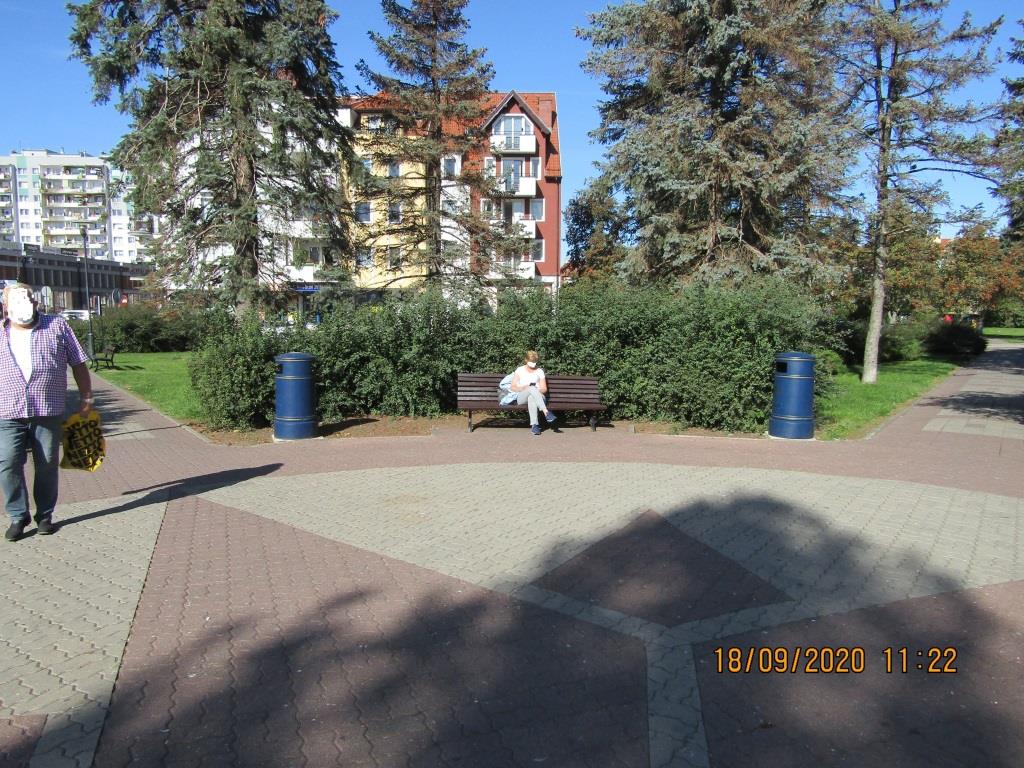 Widok w  kierunku zachodnim 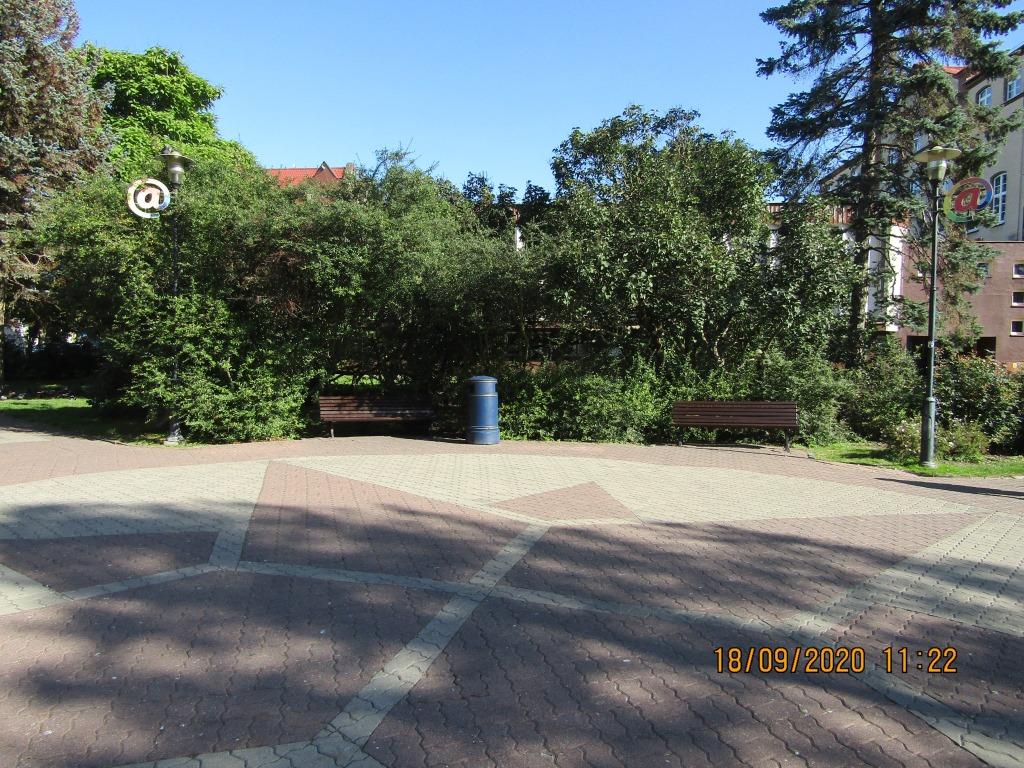 Widok w kierunku północnym ( na Urząd Miasta)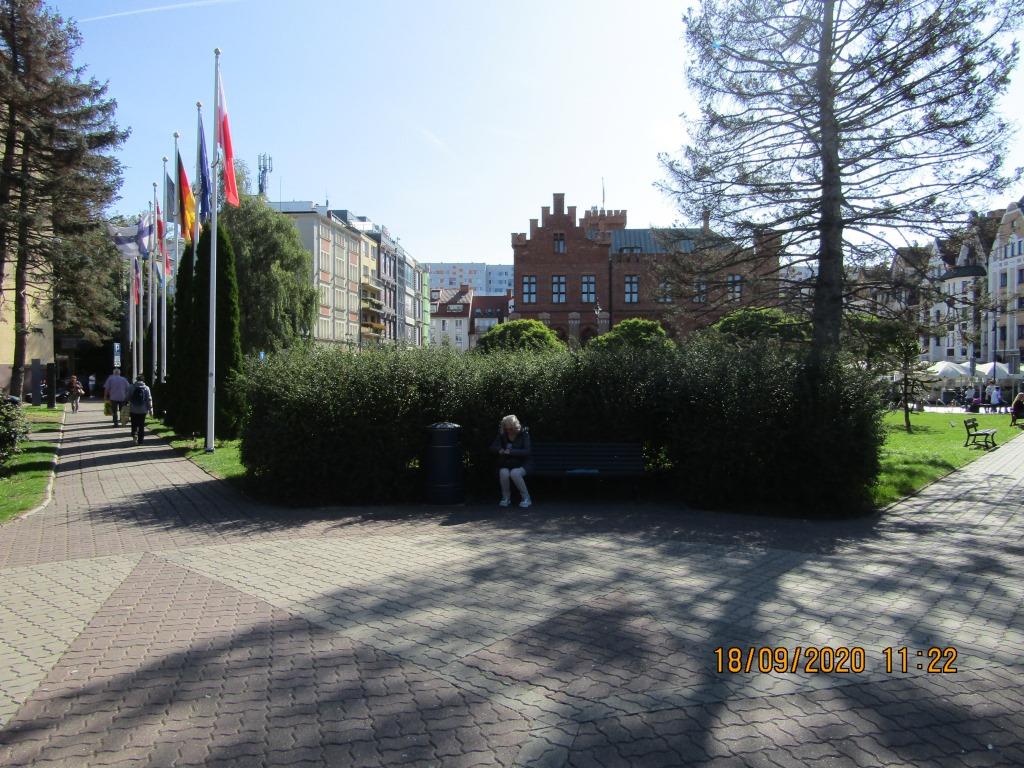 Widok w kierunku wschodnim (na Ratusz) 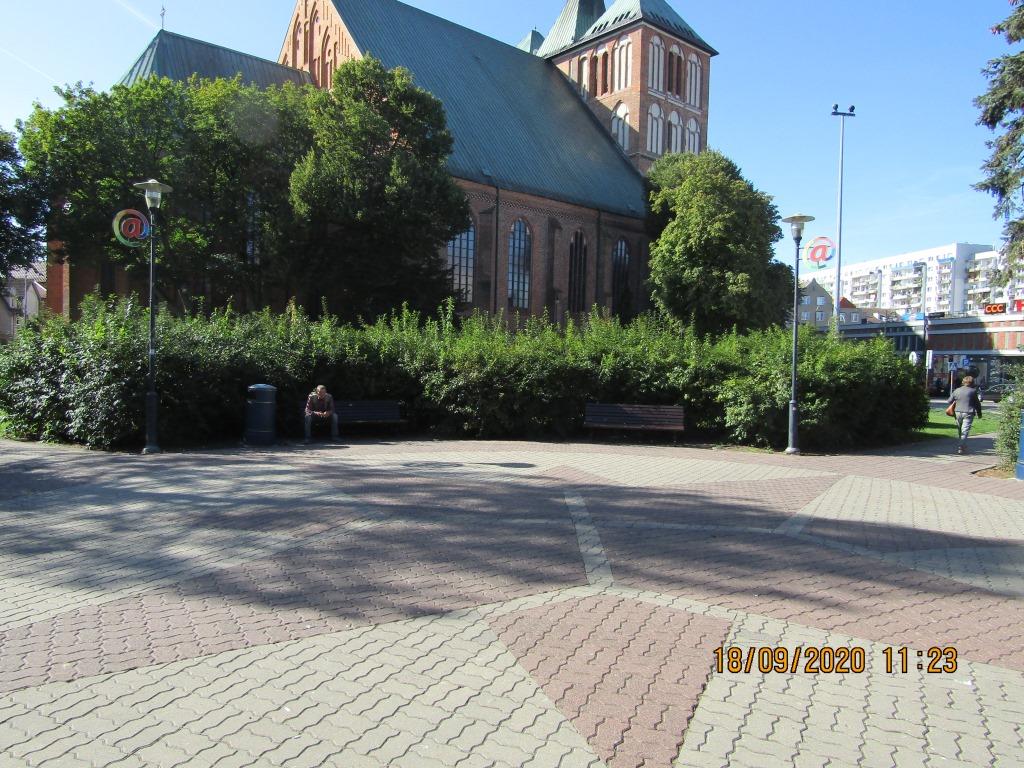 Widok w kierunku południowym (na Katedrę) – 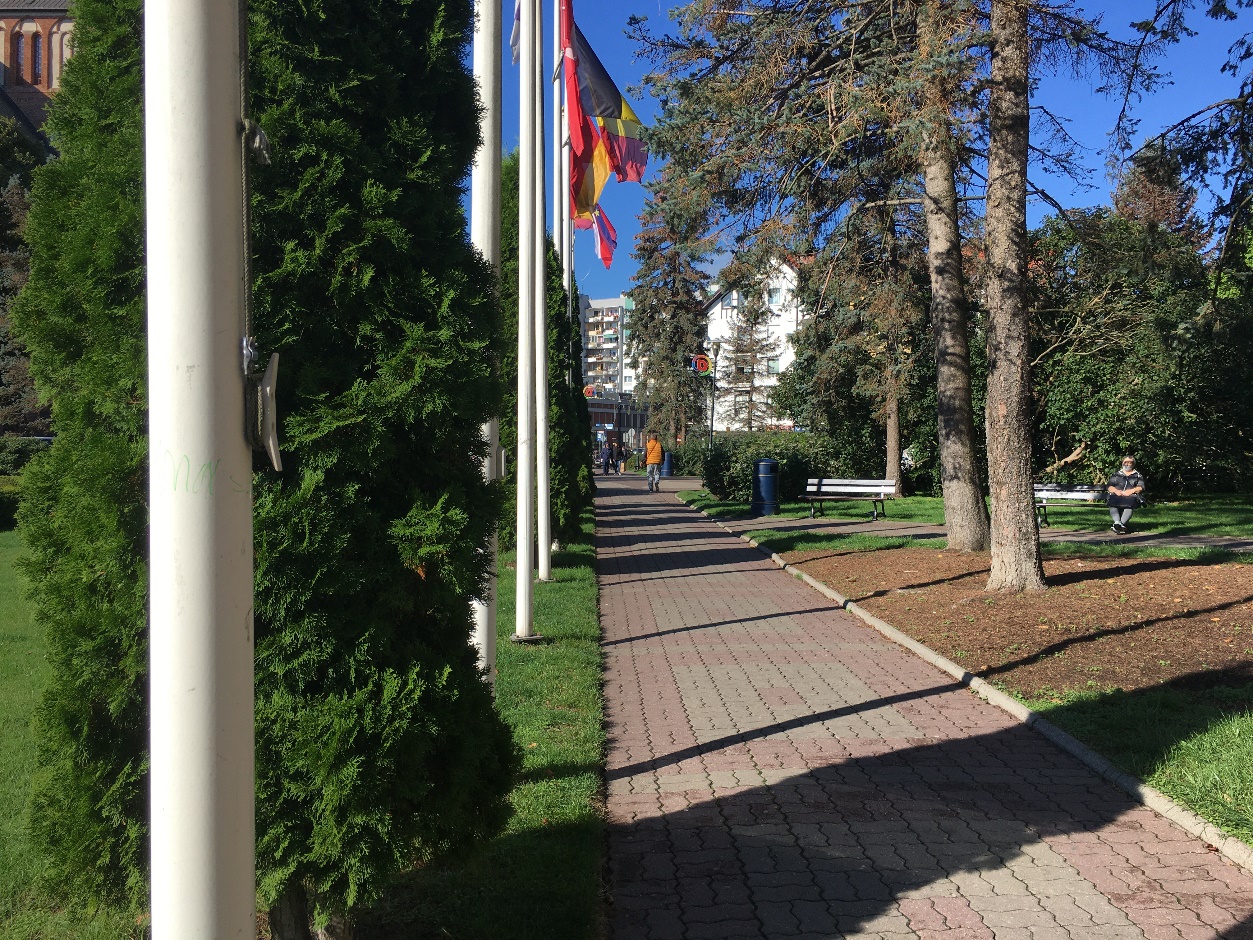 Widok alejki od strony budynku Ratuszowa 13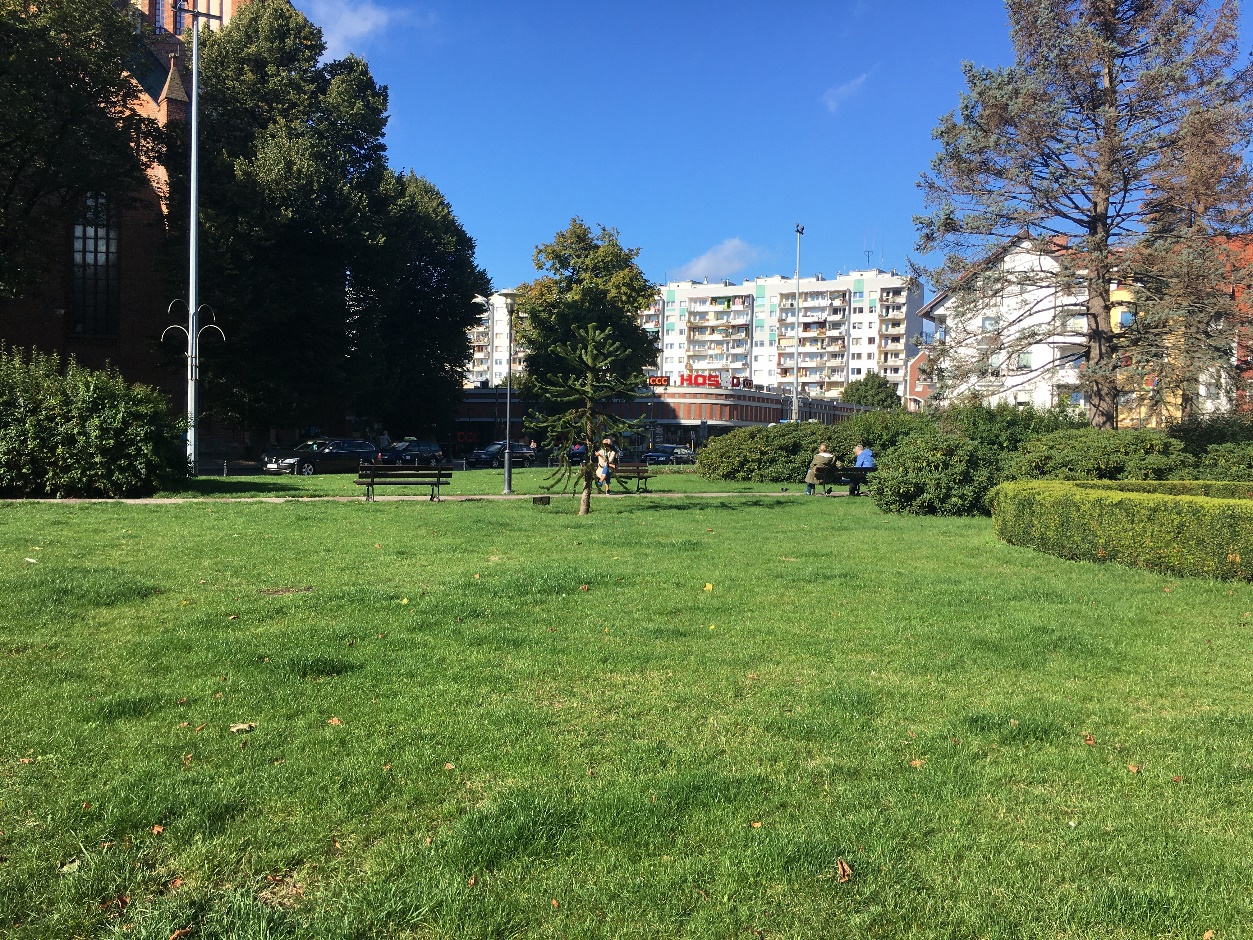 Widok alejki od ulicy Narutowicza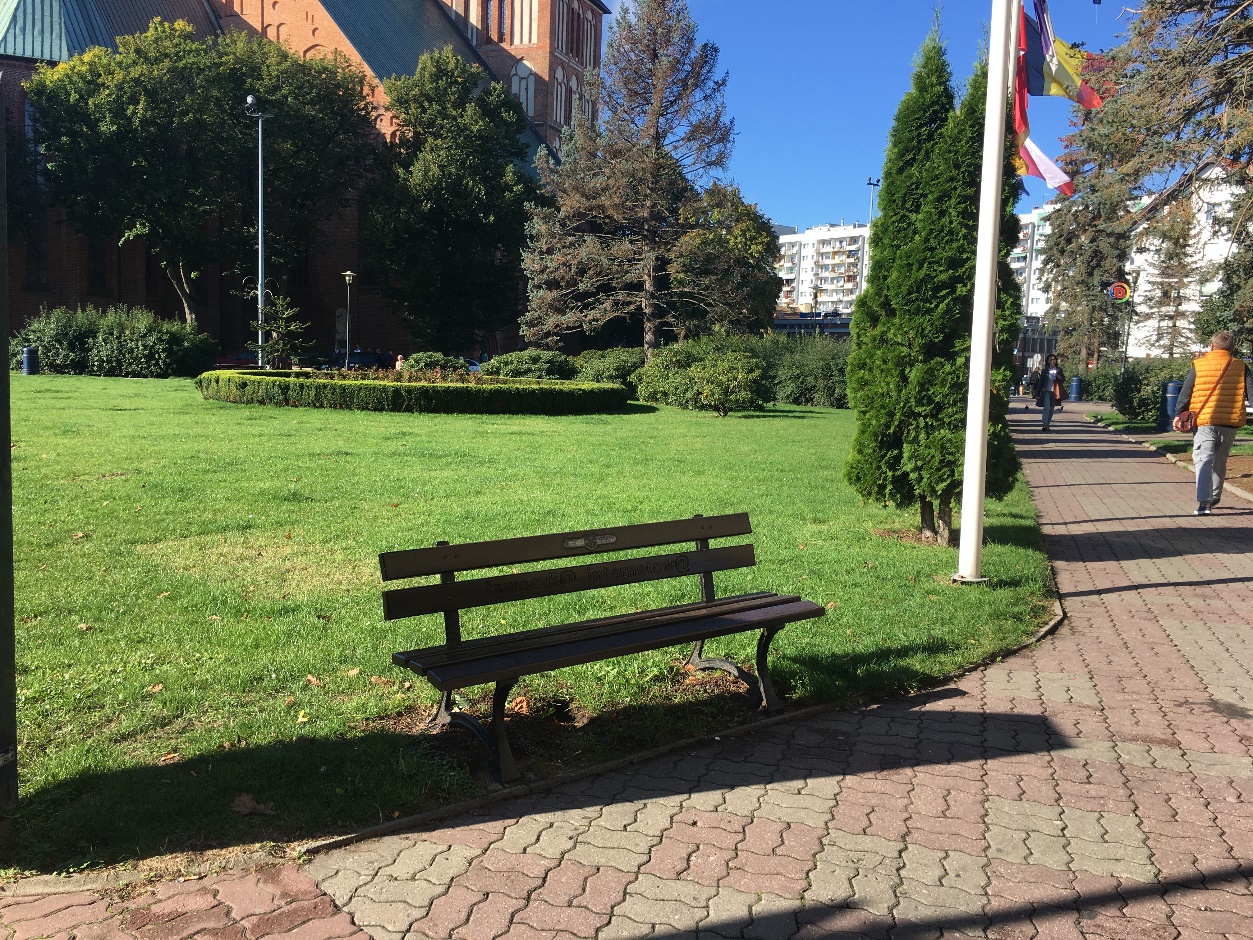 Widok alejki od strony budynku Ratuszowa 13Załącz. nr 2 - graficznySchematy:  Ławki modułowe i proste do ustawienia na Skwerze Miast Partnerskich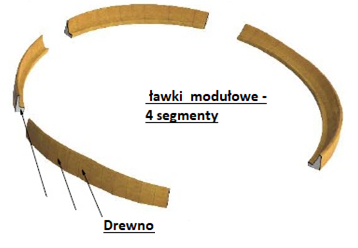 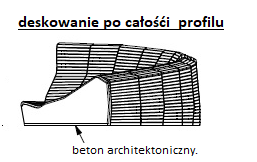 Zmienny profil siedziska i oparcia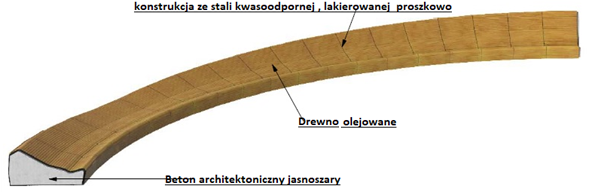 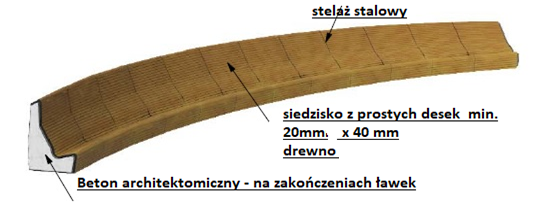 Wymagania i materiały : 1.  stelaż – stal lakierowana proszkowo dwukrotnie  (kolor czarny) , elementy konstrukcyjne o gr. min. 8 mm2. Deski – z litego drewna o wysokiej odporności na warunki atmosferyczne (np. dąb, jesion) olejowanego  na całym profilu (przód, siedzisko, oparcie i tył). Kolor drewno z wybarwieniem złoty dąb,  przekrój desek min. 20x40mm (rozstaw desek od 5÷10mm)3. Przy ławce modułowej deski proste - moduły łamane o długości  do 1mb4. Beton architektoniczny  jasnoszary  na zewnątrz segmentów5. Segmenty ławek - zestaw modułów – wolnostojące – na wyrównanym i wzmocnionym podłożu na zarysie modułów (np. chudy beton gr. 10 cm).6.  Promień wewnętrzny modułów = 8,00mb, szerokość istniejących alejek = 2,5mbZałącznik nr 2a - graficznyŁawki proste - schemat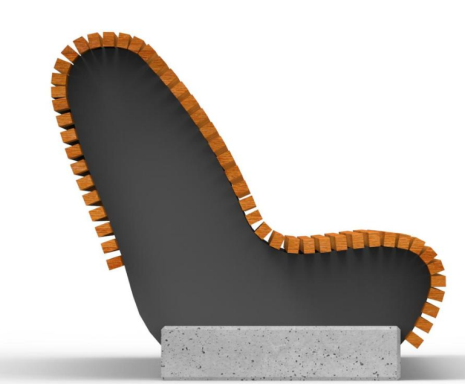 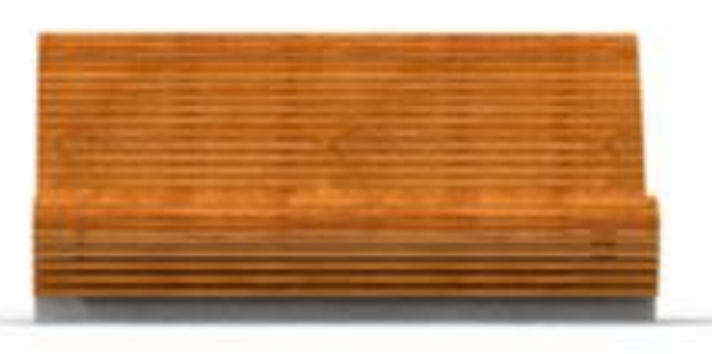 Boki  ławki – beton architektoniczny szary - 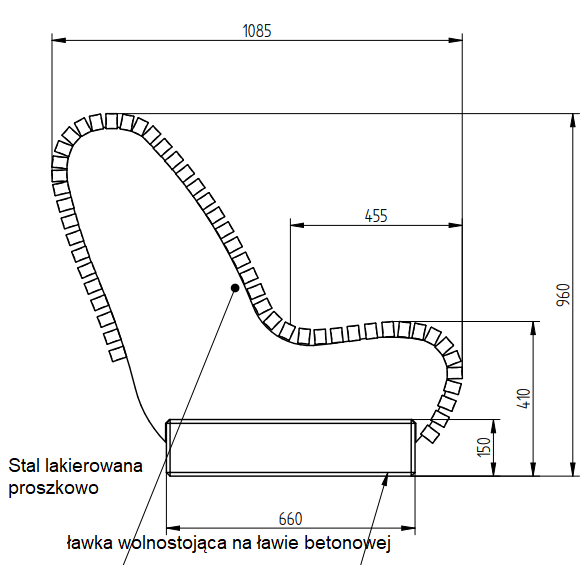 1.  stelaż – stal lakierowana proszkowo dwukrotnie  (kolor czarny) , elementy konstrukcyjne o gr. min. 8 mm2. Deski – z litego drewna o wysokiej odporności na warunki atmosferyczne (np. dąb, jesion) olejowanego  na całym profilu (przód, siedzisko, oparcie i tył). Kolor drewno z wybarwieniem złoty dąb,  przekrój desek min. 20x40mm (rozstaw desek od 5÷10mm)3. Beton architektoniczny  jasnoszary  na zewnątrz segmentówZałącz. nr 3 - graficznyKosz na odpady  z pokrywą i popielnicą (wolnostojący)  – pojemność netto 80 l.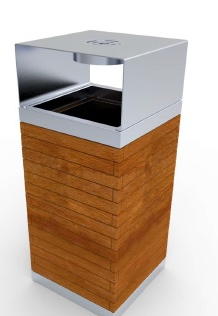 Wymagania i materiały: konstrukcja stal kwasoodporna okrycie z drewna o wysokiej odporności na warunki atmosferyczne (np. dąb, jesion) olejowanego  kolor: drewno z wybarwieniem złoty dąb,  szer.  drew. listew ok. 40 mmklapa zamykana z popielnica z zabezpieczeniem  kosz wolnostojący z wkładem balastowy wymiary – należy zachować wskazane proporcje  uzyskując poj. netto min. 80 lZałącz. nr 4 – mapowe1). Lokalizacja działki 240 obr 12 K-g – Skweru Miast Partnerskich 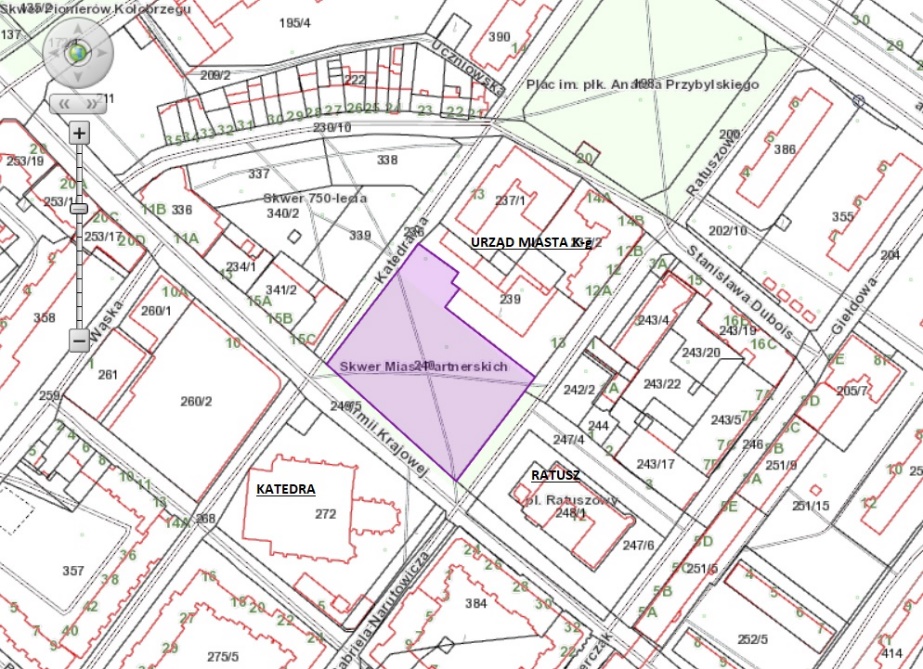 Rys. zagospodarowania Skweru - wg projektu nasadzeń 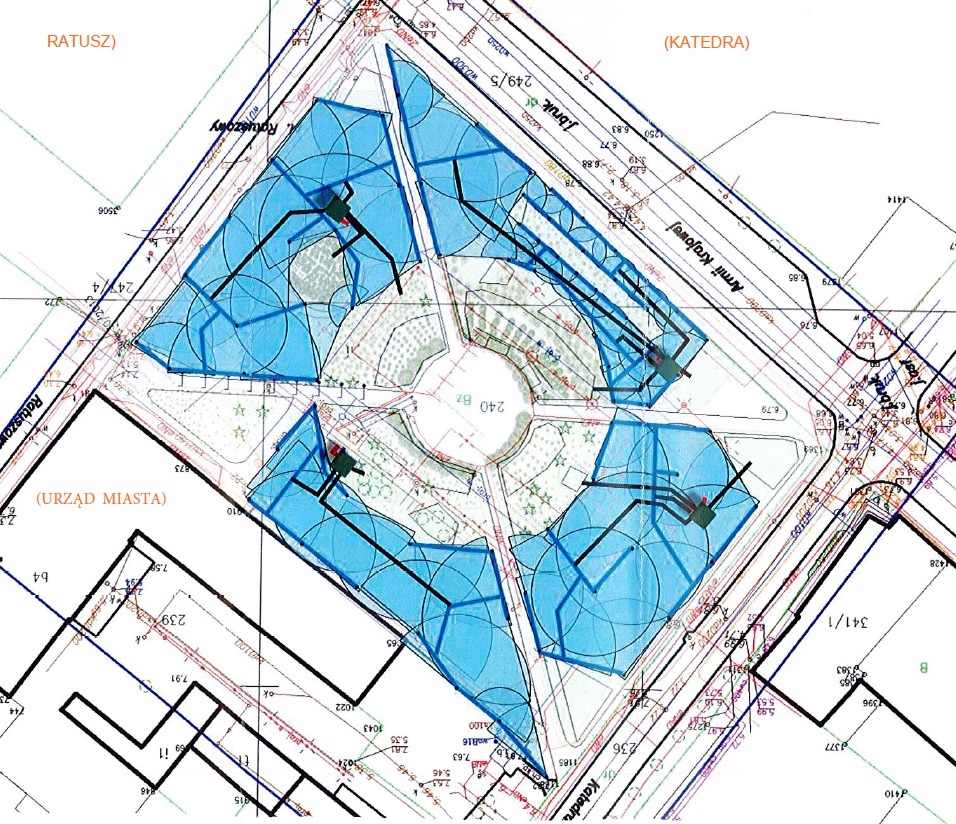 Mapa orto –foto Skweru Miast Partnerskich 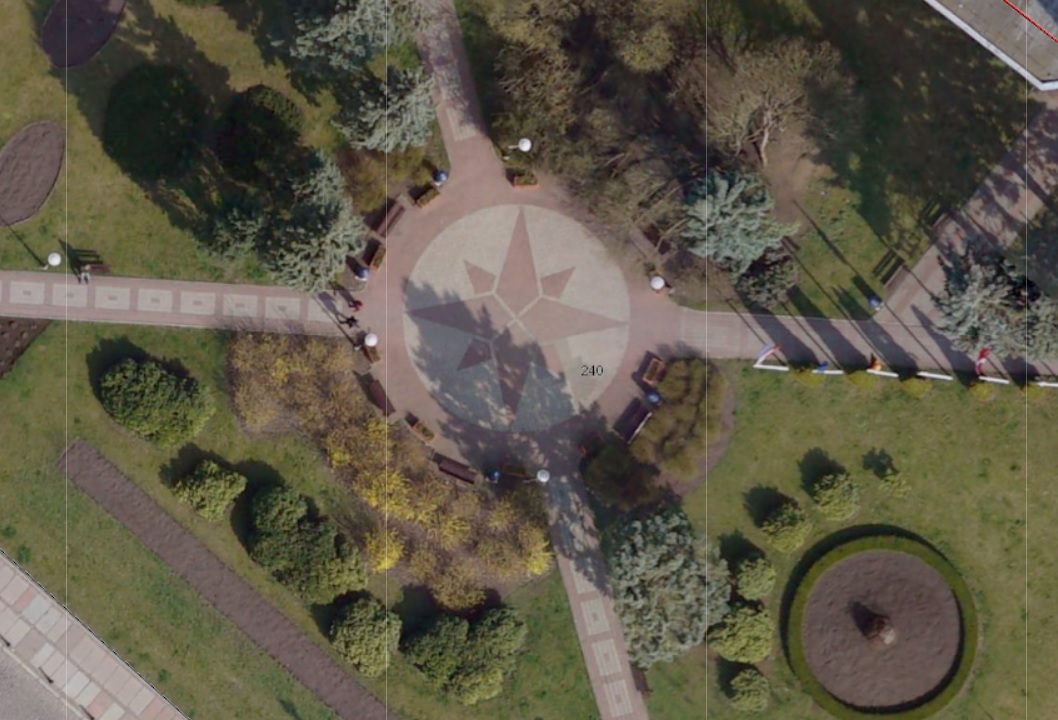  Mapa orto-foto – placyku Skweru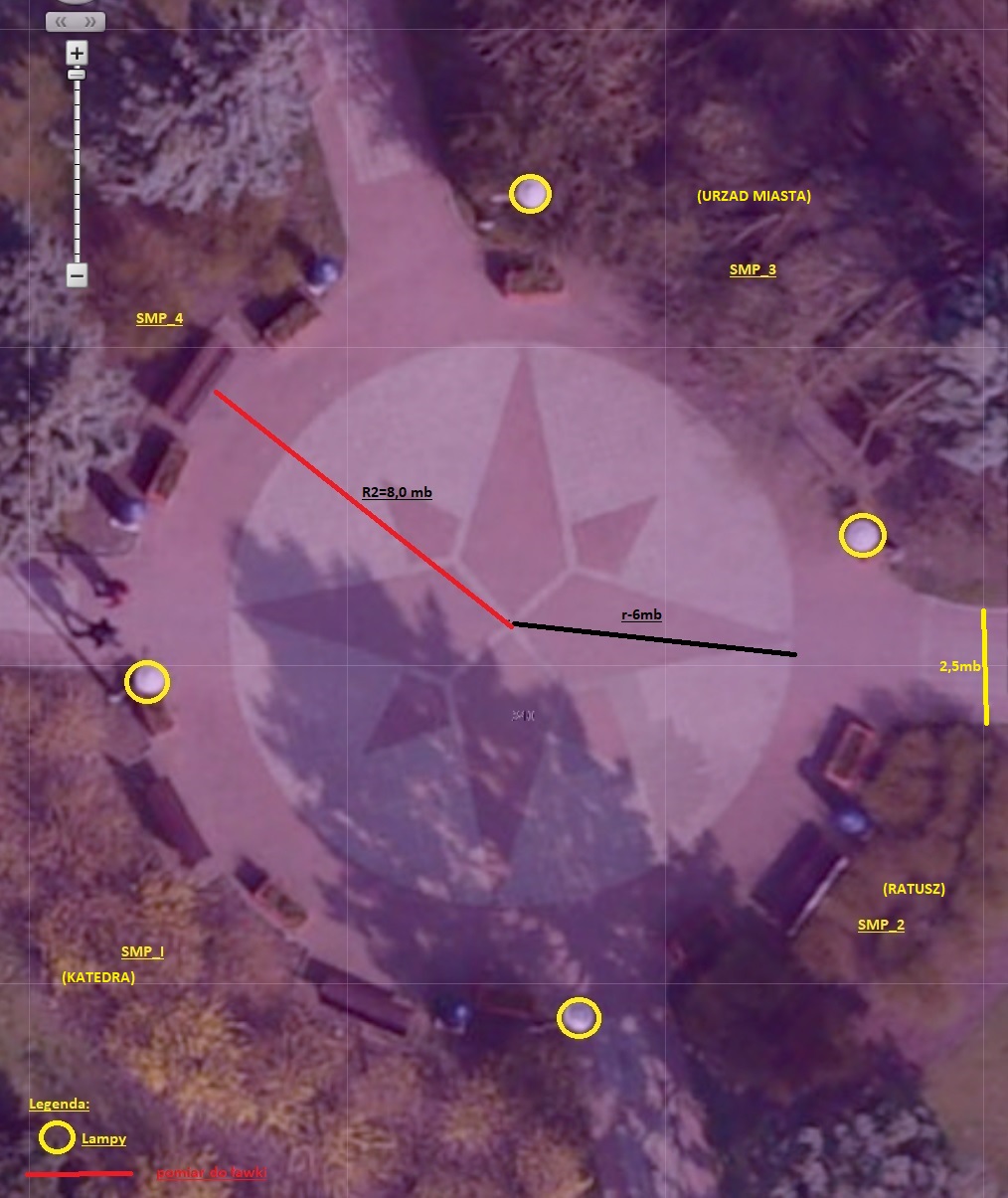 